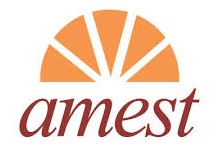 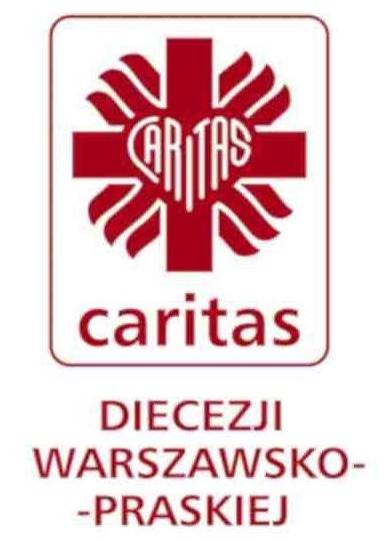 Rozpoczęła się akcja „Komputer dla ucznia”. W pierwszej kolejności pomoc otrzymają dzieci i młodzież z powiatu otwockiegoCaritas Diecezji Warszawsko-Praskiej oraz Amest Otwock sp. z o.o. rozpoczęli akcję charytatywną na rzecz dzieci i młodzieży dotkniętych problemem wykluczenia cyfrowego. Kilkanaście rodzin z terenu powiatu otwockiego otrzymało komputery z oprogramowaniem, pozwalające na uczestniczenie w zajęciach szkolnych za pośrednictwem Internetu. Caritas i Amest Otwock zapraszają kolejne firmy, instytucje i osoby prywatne do przekazywania komputerów na rzecz dzieci i młodzieży. W sytuacji epidemii koronawirusa nauczanie szkolne jest prowadzone za pośrednictwem Internetu. Daje to szkołom i dzieciom szerokie możliwości realizowania zajęć dydaktycznych, utrzymywania kontaktu ze szkołą, nauczycielami i grupą rówieśniczą. Niestety nie wszyscy uczniowie mają dostęp do komputerów, by móc uczestniczyć w zajęciach. Jest to realny problem wielu rodzin ubogich materialnie. Dlatego Amest Otwock Sp. z o.o. i Caritas Diecezji Warszawsko-Praskiej podjęły współpracę. W jej efekcie zakupiono kilkanaście komputerów wyposażonych w oprogramowanie, które zostały przekazane potrzebującym dzieciom i młodzieży. - Pracujemy razem, aby umożliwić naukę uczniom wykluczonym cyfrowo. W pierwszej kolejności udostępniamy komputery niezbędne do edukacji rodzinom z powiatu otwockiego. Zostały one zakupione i przygotowane przez Amest-Otwock sp. z o.o. Ale nie chcemy na tym poprzestać. Już dziś zapraszamy kolejne firmy i zamożne osoby prywatne do dołączenia do naszej wspólnej akcji „Komputer dla ucznia”. Podjęta przez nas inicjatywa to dobry przykład współpracy lokalnego biznesu oraz instytucji charytatywnej Kościoła katolickiego. Pomóżmy dzieciom, zainwestujmy w ich przyszłość - zaznacza Ks. Kamil Chojnacki, Dyrektor Caritas Diecezji Warszawsko-Praskiej. Wspólny projekt ma na celu wyrównanie szans beneficjentów, wśród których są dzieci z rodzin ubogich lub wielodzietnych. Prezes firmy Amest Otwock, Felice Scoccimarro, przekazując na ten cel środki finansowe, podkreślił, jak ważna jest wzajemna pomoc lokalnej społeczności i wspólna wrażliwość społeczna instytucji charytatywnej Kościoła katolickiego oraz miejscowego przedsiębiorstwa. – W tym trudnym czasie musimy być solidarni z osobami szczególnie potrzebującymi. To nasz moralny obowiązek. Cieszę się, że możemy nieść pomoc z zaufaną i szanowaną organizacją, jaką jest Caritas. Dbajmy o siebie i innych. Okres pandemii to próba dla człowieczeństwa. Zachęcamy inne firmy, by włączyły się w naszą akcję. Jeżeli teraz nie zaopatrzymy dzieci w narzędzia edukacyjne to ograniczymy ich możliwości rozwojowe – podkreśla Felice Scoccimarro, prezes zarządu Amest Otwock sp. z o.o.  - Pomoc spotkała się z wyrazami ogromnej radości ze strony uczniów i rodzin. Dzieci są przeszczęśliwe, a rodzice bardzo wdzięczni. Dziękujemy za pamięć i wsparcie w trudnym dla wszystkich czasie - dodaje Magdalena Urbaniak, kierownik Świetlicy Profilaktyczno-Opiekuńczej Caritas Diecezji Warszawsko-Praskiej w Otwocku.Firmy, instytucje i osoby prywatne zainteresowane przekazaniem uczniom z ubogich rodzin komputerów do nauki szkolnej, lub środków na ich zakup za pośrednictwem Caritas Diecezji Warszawsko-Praskiej zapraszane są do kontaktu.***AKCJA CARITAS DIECEZJI WARSZAWSKO-PRASKIEJ i PODMIOTÓW WSPÓŁPRACUJĄCYCH - KOMPUTER DLA UCZNIAZASADY POMOCYIstnieją dwie możliwości przekazania komputera uczniowi za pośrednictwem Caritas Diecezji Warszawsko-Praskiej:1.  Osoby, firmy lub instytucje, które dysponują nieużywanym, ale SPRAWNYM, tabletem lub laptopem  mogą przekazać go Caritas Diecezji Warszawsko-Praskiej. W tym celu prosimy o kontakt mailowy: warszawa-praga@caritas.pl. Caritas wraz ze współorganizatorami, przy zachowaniu największych środków ostrożności, przekaże komputer lub tablet uczniom z ubogich materialnie rodzin z terenu Diecezji Warszawsko-Praskiej. 2. Osoby, firmy lub instytucje chcące sfinansować zakup komputera prosimy o dokonanie przelewu na konto Caritas Diecezji Warszawsko-Praskiej Z DOPISKIEM "KOMPUTER DLA UCZNIA":PEKAO S.A. Oddz. w Warszawienr konta: 57 1240 6074 1111 0000 4991 2023Niezwłocznie po otrzymaniu przelewu i uzbieraniu kwoty pozwalającej na zakup, komputery zostaną zakupione i przekazane najbardziej potrzebującym uczniom.Więcej informacji udziela:Włodzimierz WieczorekKoordynator akcjim: 881 512 212e: wlodek.m.wieczorek@gmail.com